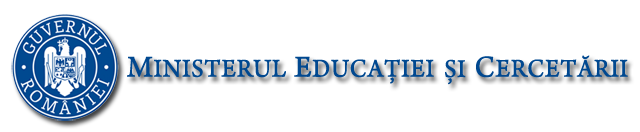 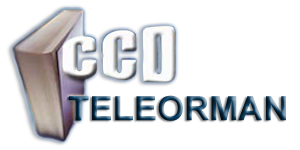 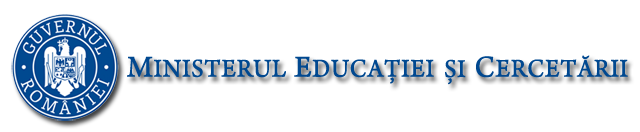 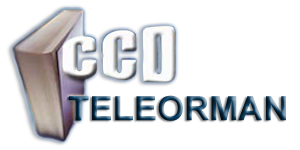 În atenția Doamnelor/Domnilor Directoriși a responsabilului cu formarea continuăObiect: Echivalarea și acordarea de credite profesionale transferabile pentru cadrele didactice participante la activități de formare din categoria 4. Programe speciale, în anul școlar 2019-2020: Având în vedere Metodologia privind sistemul de acumulare, recunoaştere şi echivalare a creditelor profesionale transferabile, art.8 aprobată prin OMECTS nr. 5562/2011 și Nota MEN nr.48/22.02.2013, art.15, în perioada 01-30 septembrie are loc procedura de echivalare și acordare de credite profesionale transferabile cadrelor didactice participante la activități de formare din categoria 4. Programe speciale, în anul școlar 2019-2020: obținerea gradului didactic II, gradului didactic I;absolvirea studiilor universitare de master, în domeniul de specialitate sau în domeniul Stiinţele educaţiei;absolvirea studiilor universitare de doctorat în domeniul de specialitate sau în domeniul Stiinţele educaţiei;absolvirea unui program de conversie profesională în învăţământ prin studii postuniversitare;obţinerea unei alte specializări, care atestă obţinerea de competenţe de predare a unei alte discipline din domeniul fundamental aferent domeniului de specializare înscris pe diploma de licenţă;Etapele procedurii de echivalare și acordare de credite profesionale transferabile:01-15 septembrie 2020 Depunerea dosarului de echivalare și acordare a creditelor profesionale transferabile la unitatea școlară, de către absolvenții programelor de formare din categoria 4.Programe speciale la școala unde funcționează. Dosarul de echivalare va conține: cerere prin care se solicită echivalarea;documentul care atestă finalizarea programului de formare (copie certificată conform cu originalul de către directorul unității școlare) sau declarație pe propria răspundere, în cazul în care nu a fost eliberat documentul de finalizarepână la data depunerii dosarului (acesta se va atașa la dosar după eliberare);carte de identitate (copie certificată conform cu originalul de către directorul unității școlare);certificat de căsătorie (dacă este cazul), certificat de naștere (copii certificate conform cu originalul de către directorul unității școlare)15-30 septembrie 2020 – depunerea dosarelor de echivalare la sediul CCD Teleorman, desfășurarea ședințelor de echivalare la nivelul CCD Teleorman;15-30 septembrie 2020 – eliberarea adeverințelor de echivalare de către unitățile școlare;30 septembrie 2020 – afișarea rezultatelor pe site-ul CCD Teleorman;Documentele specifice aplicării procedurii de echivalare și acordare a creditelor profesionale transferabile sunt afișate pe site-ul http://ccd.isjtr.roDirectorCasa Corpului Didactic Teleorman,Eliza Marinela SOTIRESCU